							St. Linus Parent and Student Calendar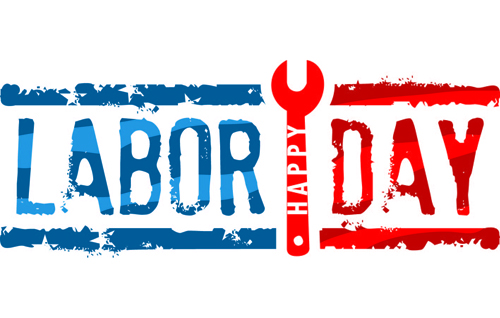 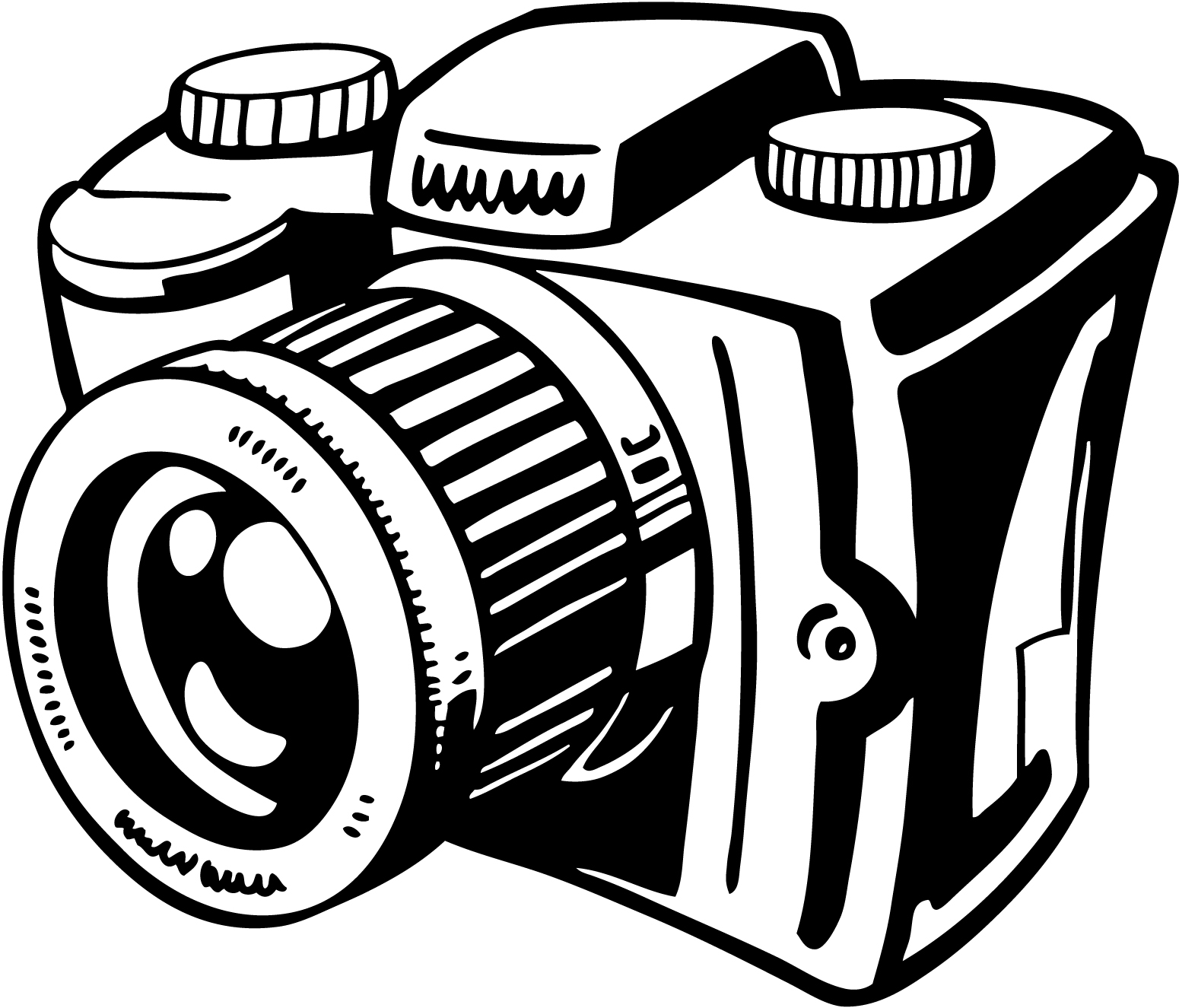 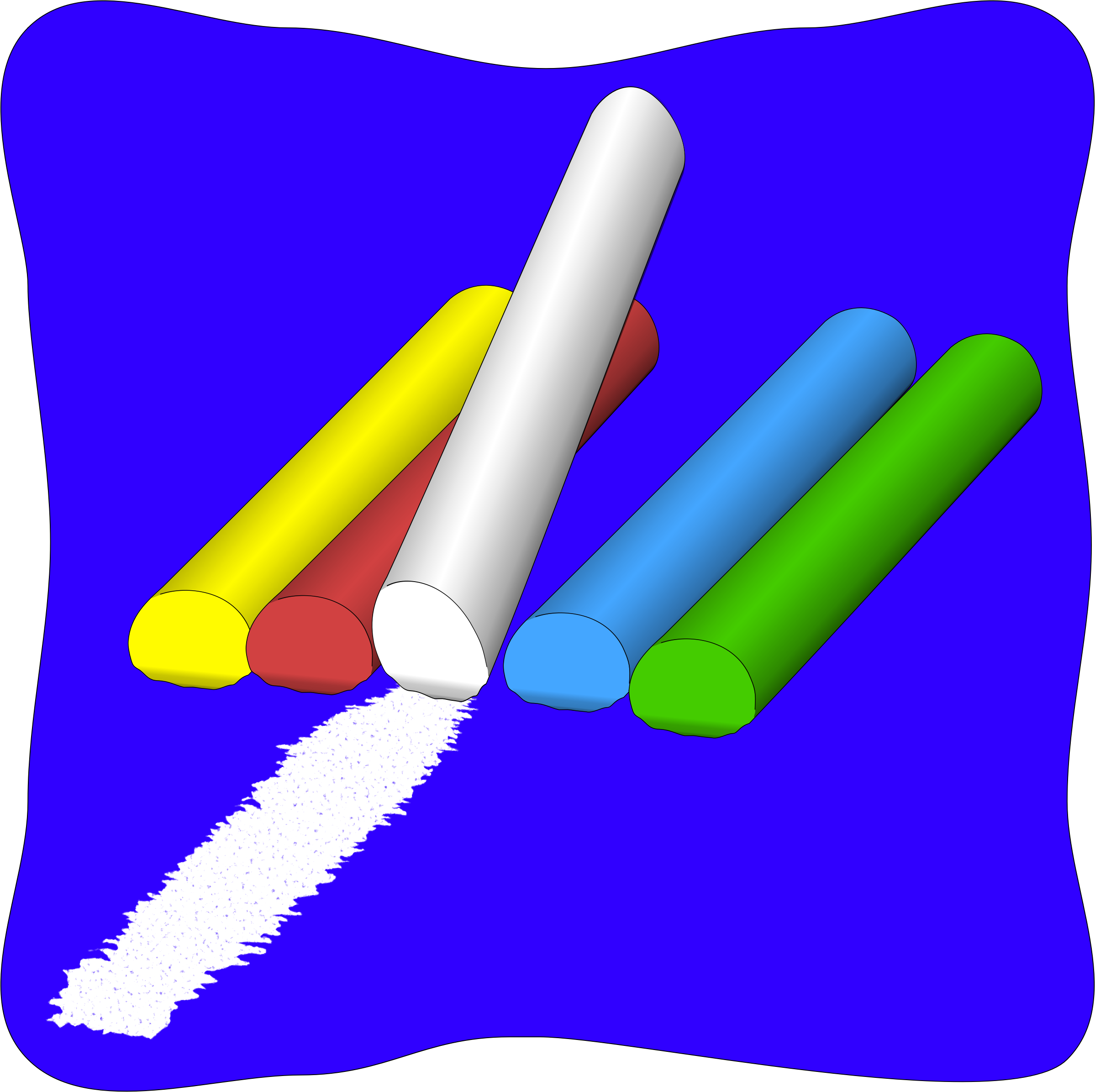 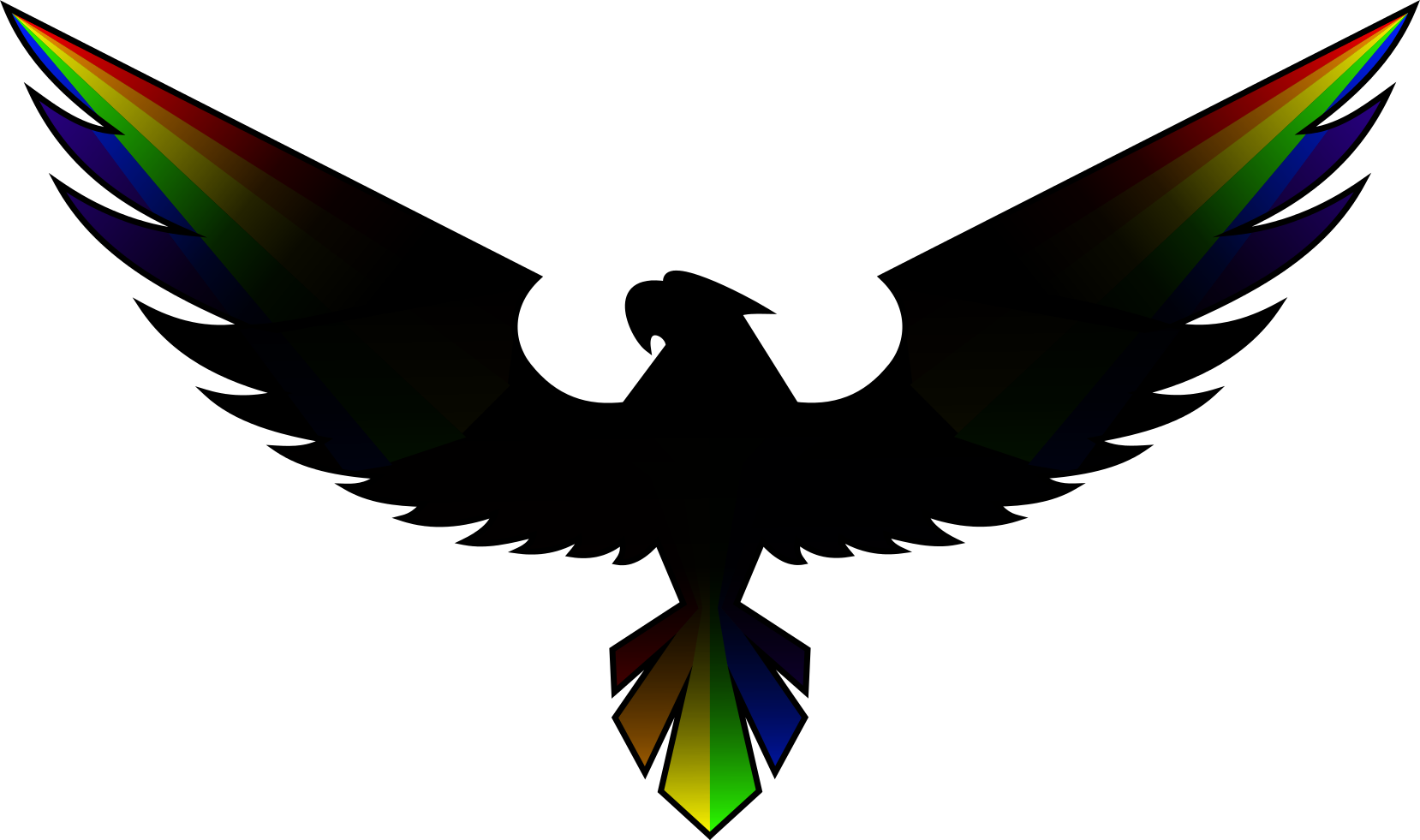 